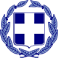                          ΕΛΛΗΝΙΚΗ ΔΗΜΟΚΡΑΤΙΑΥΠΟΥΡΓΕΙΟ ΠΑΙΔΕΙΑΣ ΕΡΕΥΝΑΣ ΚΑΙ ΘΡΗΣΚΕΥΜΑΤΙΚΩΝ                               Ωραιόκαστρο , 28-2-2018    ΠΕΡΙΦΕΡΕΙΑΚΗ Δ/ΝΣΗ Α/ΘΜΙΑΣ& Β/ΘΜΙΑΣ ΕΚΠ/ΣΗΣ                              Αριθμ. Πρωτ.:                              ΚΕΝΤΡΙΚΗΣ ΜΑΚΕΔΟΝΙΑΣ       Δ/ΝΣΗ Β/ΘΜΙΑΣ ΕΚΠ/ΣΗΣ ΔΥΤ.ΘΕΣΣΑΛΟΝΙΚΗΣ                                                                                                                             20 ΓΕ.Λ. ΩΡΑΙΟΚΑΣΤΡΟΥ                                                                                              Ταχ. Δ/νση : Ολύμπου 1 & Καποδιστρίου                                     Ταχ. Κώδικας: 570 13Πληροφορίες : Σαρανταυγά ΚωνσταντίναΤηλέφωνο: 2310689637 -  FAX: 2310695641email: mail@2lyk-oraiok.thess.sch.grhttp://2lyk-oraiok.thess.sch                                                                   Προς: Διεύθυνση Δευτεροβάθμιας                                                                                Εκπαίδευσης Δυτικής ΘεσσαλονίκηςΘΕΜΑ : «Πρόσκληση εκδήλωσης ενδιαφέροντος 3ήμερης επίσκεψης στο Βόλο»Σας  γνωρίζουμε ότι το σχολείο μας πρόκειται να πραγματοποιήσει, στα πλαίσια υλοποίησης προγράμματος Περιβαλλοντικής Εκπαίδευσης «ΘΕΜΑΤΙΚΟΙ ΑΞΟΝΕΣ ΣΤΗΝ ΠΕΡΙΒΑΛΛΟΝΤΙΚΗ ΕΚΠΑΙΔΕΥΣΗ:  Ο ΕΘΕΛΟΝΤΙΣΜΟΣ  ΣΤΗ ΣΧΟΛΙΚΗ  ΚΟΙΝΟΤΗΤΑ»   και  Αγωγής Υγείας ««ΔΙΑΜΕΣΟΛΑΒΗΣΗ, ΕΙΤΗΝΙΚΗ ΕΠΙΛΥΣΗ ΣΥΓΚΡΟΥΣΕΩΝ». και με την έγκριση του συλλόγου των διδασκόντων, εκπαιδευτική επίσκεψη στo Βόλ  το χρονικό διάστημα  23 Μαρτίου   - 25 Μαρτίου 2018.Σύμφωνα με την  ΥΑ 33120/ΓΔ4/28-02-2017 (ΦΕΚ 681/τ.Β’/06-03-2017) καλεί τα ενδιαφέροντα Πρακτορεία Ταξιδίων να εκδηλώσουν το ενδιαφέρον τους.Παρακαλούμε να μας αποστείλετε την αναλυτική προσφορά του πρακτορείου σας ΚΛΕΙΣΤΗ μέχρι και την Τρίτη 6/3/2017 και ώρα 12:00 το μεσημέρι σύμφωνα με τα παρακάτω δεδομένα:Χρονική περίοδος:. 23 Μαρτίου   - 25 Μαρτίου 2018Αριθμός εκπαιδευτικών: 3Αριθμός μαθητών: 36 ± 4Μετάβαση: Οδικώς απο Θεσσαλονίκη για Βόλο (προτιμάται η οικονομικότερη τιμή) Επιστροφή: Οδικώς Βόλος – ΘεσσαλονίκηΞενοδοχείο  3* ή ΄4*Δωμάτια μαθητές σε δίκλινα ή τρίκλινα ή τετράκλινα και καθηγητές σε μονόκλιναΔιατροφή πρωινόΓια τη σύνταξη της προσφοράς να ληφθούν υπόψη τα εξής: Απαραίτητοι όροιΑσφάλεια αστικής ευθύνης και ευθυνης διοργανωτήΠρόσθετη ασφάλιση που καλύπτει τα έξοδα σε περίπτωση ατυχήματος ΄ασθένειαςΛεωφορείο σύγχρονο σε άρτια κατάσταση, σύμφωνα με την κείμενη νομοθεσία, διαθέσιμο σε όλη την διάρκεια της εκδρομής.Ειδικοί όροιΗ συμμετοχή των συνοδών εκπαιδευτικών είναι δωρεάνΤα έξοδα του οδηγού βαρύνουν το πρακτορείο.Σε περίπτωση που μέχρι 4 μαθητές δεν μπορούν λόγω ασθένειας ή άλλου σοβαρού λόγου, δεν θα επιβαρύνουν τη δαπάνη της εκδρομής.Το πρόγραμμα και οι όροι της εκδρομής θα συμπεριληφθούν στο ιδιωτικό Συμφωνητικό που θα υπογραφεί με το Ταξιδιωτικό Πρακτορείο που θα επιλεγεί.Όποια παροχή υπάρξει επιπλέον θα συνεκτιμηθεί από την επιτροπή επιλογής.Οικονομικός διακανονισμόςΜε την υπογραφή το 10% του κόστους.Την παραμονή της αναχώρησης το 60% του κόστους.Την επόμενη ημέρα από την άφιξη το υπόλοιπο 30%, το οποίο είναι η ποινική ρήτρα για την καλή εκτέλεση της εκδρομήςΠροσοχή: Καμία προσφορά δεν θα γίνει δεκτή αν δεν περιλαμβάνει όλα όσα απαιτούνται και αναφέρονται παραπάνω.         	 Η  Διευθύντρια                                                                      Σαρανταυγά Κωνσταντίνα                                                                 ΠΕ0403